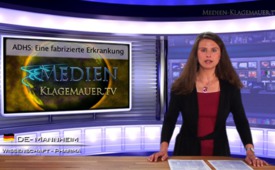 ADHS: eine fabrizierte Erkrankung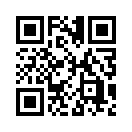 Der US-amerikanische Psychiater Leon Eisenberg, der wissenschaftliche Vater von ADHS: „ADHS ist ein Paradebeispiel für eine fabrizierte Erkrankung.“Der US-amerikanische
Psychiater Leon Eisenberg (!),
der wissenschaftliche Vater
von ADHS, machte sieben
Monate vor seinem Tod in
einem Interview folgendes
Geständnis: „ADHS ist ein
Paradebeispiel für eine fabrizierte
Erkrankung.“
Er war Mitglied des Komitees
des Diagnostischen und Statistischen
Handbuchs Psychischer
Störungen (DSM).
Wie auch ein großer Teil der
weiteren Mitglieder hatte er
finanzielle Verbindungen zu
Unternehmen der pharmazeutischen
Industrie. Das eigentliche
Vokabular der Psychiatrie
wird gegenwärtig auf
allen Ebenen durch die pharmazeutische
Industrie definiert.
Ein gewinnbringendes
Geschäft: So stieg der Verbrauch
der ADHS-Medikamente
in Deutschland in nur
18 Jahren von 34 kg (1993)
auf die Rekordsumme von
1780 kg (2011)! Das ist ein
51 Mal grösserer Umsatz!
Auf Kosten der Schwächsten
(hauptsächlich Kinder) werden
hier mit noch unabsehbaren
Folgen Rekordgewinne
fabriziert! *Aufmerksamkeitsdefizit-
Hyperaktivitäts-Syndromvon afQuellen:http://seniora.org/index.php?option=com_content&task=view&id=794&Itemid=52Das könnte Sie auch interessieren:#ADHS - und ADS - www.kla.tv/ADHSKla.TV – Die anderen Nachrichten ... frei – unabhängig – unzensiert ...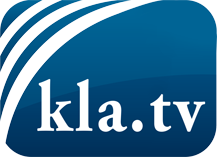 was die Medien nicht verschweigen sollten ...wenig Gehörtes vom Volk, für das Volk ...tägliche News ab 19:45 Uhr auf www.kla.tvDranbleiben lohnt sich!Kostenloses Abonnement mit wöchentlichen News per E-Mail erhalten Sie unter: www.kla.tv/aboSicherheitshinweis:Gegenstimmen werden leider immer weiter zensiert und unterdrückt. Solange wir nicht gemäß den Interessen und Ideologien der Systempresse berichten, müssen wir jederzeit damit rechnen, dass Vorwände gesucht werden, um Kla.TV zu sperren oder zu schaden.Vernetzen Sie sich darum heute noch internetunabhängig!
Klicken Sie hier: www.kla.tv/vernetzungLizenz:    Creative Commons-Lizenz mit Namensnennung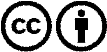 Verbreitung und Wiederaufbereitung ist mit Namensnennung erwünscht! Das Material darf jedoch nicht aus dem Kontext gerissen präsentiert werden. Mit öffentlichen Geldern (GEZ, Serafe, GIS, ...) finanzierte Institutionen ist die Verwendung ohne Rückfrage untersagt. Verstöße können strafrechtlich verfolgt werden.